…/…/…Yükseköğretim Kurumları Uygulamalı Eğitimler Çerçeve Yönetmeliği ile Kastamonu Üniversitesi Mühendislik ve Mimarlık Fakültesi Uygulamalı Eğitimler Yönergesi kapsamında öğretim planlarımızda yer alan ve zorunlu olarak gerçekleştirilmesi gereken “İşletmede Mesleki Eğitim” uygulamasının aşağıda bilgileri verilen öğrencimiz tarafından ilgili işletmede yapabilmesi için öğrencimizin işletmenin bulunduğu şehre naklini rica/arz ederim.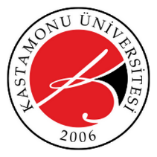 GENÇLİK VE SPOR BAKANLIĞIKREDİ YURTLAR KURUMU………………. İL/İLÇE MÜDÜRLÜĞÜ’NEProf. Dr. İzzet ŞENERMühendislik ve Mimarlık Fakültesi DekanıÖğrencinin;Öğrencinin;Adı Soyadı:Numarası:Üniversite: Kastamonu ÜniversitesiFakülte: Mühendislik ve Mimarlık FakültesiBölüm: ………………….. BölümüSüre: ... Hafta/…. Gün(Başlama tarihi: …/…/20…-Bitiş tarihi: …/…/20…)Gerekçeİşletme Adı: İşletmede Mesleki Eğitimini gerçekleştirmek amacıylaİşletme Adresi: